МІНІСТЕРСТВО ОСВІТИ І НАУКИ УКРАЇНИЗАПОРІЗЬКИЙ НАЦІОНАЛЬНИЙ УНІВЕРСИТЕТЮРИДИЧНИЙ ФАКУЛЬТЕТКафедра конституційного і трудового права  (повна назва кафедри)Кваліфікаційна робота__магістр(рівень вищої освіти)на тему  Конституційно-правовий статус Ради національної безпеки та оборони. Виконав: студент магістратури, груписпеціальності__________________081 право(шифр і назва спеціальності)Листопад Микита Русланович_______________________________________________________________(ініціали  та прізвище)Керівник Верлос Н.В., доцент кафедри конституційного та трудового права, к.ю.н. (посада, вчене звання, науковий ступінь, прізвище та ініціали)   Рецензент___________________________(посада, вчене звання, науковий ступінь, прізвище та ініціалиЗапоріжжя 2020МІНІСТЕРСТВО ОСВІТИ І НАУКИ УКРАЇНИЗАПОРІЗЬКИЙ НАЦІОНАЛЬНИЙ УНІВЕРСИТЕТФакультет_________________________________________________________Кафедра___________________________________________________________Рівень вищої освіти_________________________________________________Спеціальність ______________________________________________________(шифр і назва)ЗАТВЕРДЖУЮЗавідувач кафедри______________«_____»_____________20____рокуЗ  А  В  Д  А  Н  Н  ЯНА КВАЛІФІКАЦІЙНУ РОБОТУ СЛУХАЧЕВІ____________________________________________________________________(прізвище, ім’я, по батькові)Тема роботи (проекту) _______________________________________________________________________________________________________________________________________________________________________________________керівник роботи _____________________________________________________,(прізвище, ім’я, по батькові, науковий ступінь, вчене звання)затверджені наказом ЗНУ від «____»___________20___року №______________Строк подання роботи _________________________	__________________Вихідні дані до роботи _______________________________________________________________________________________________________________________________________________________________________________________Зміст розрахунково-пояснювальної записки (перелік питань, які потрібно розробити) ______________________________________________________________________________________________________________________________Перелік графічного матеріалу (з точним зазначенням обов’язкових креслень) ____________________________________________________________________________________________________________________________________________________________________________________________________________Консультанти розділів роботи Дата видачі завдання____________________________________________КАЛЕНДАРНИЙ ПЛАНСлухач ________________  _______________________________________(підпис)				(ініціали та прізвище)Керівник роботи (проекту) _______________  ________________________(підпис)			(ініціали та прізвище)Нормоконтроль пройденоНормоконтролер _____________  __________________________________РЕФЕРАТЛистопад М.Р. Конституційно-правовий статус Ради національної безпеки та оборони України. – Запоріжжя, 2019. – 77 с.Кваліфікаційна робота складається зі 77 сторінок, містить 70 джерела використаної інформації.На сьогоднішній день питання національної безпеки є дуже важливим для кожного громадянина нашої держави. У час, коли частина українських територій є окупованими і ведуться бойові дії, ми повинні розуміти та чітко окреслювати важливість конституційно-правого регулювання органу, що забезпечує безпеку та оборону країни.  Актуальним питанням є те, що Рада національної безпеки і оборони України є надзвичайно важливим для України державним органом, конституційно-правовий статус якого перебуває в процесі реформування та удосконалення. Тому ми вважаємо, що існує необхідність науково-теоретичного дослідження конституційно-правового статусу цього органу, використавши при цьому теоретичний і практичний досвід іноземних країн.Метою кваліфікаційної роботи єкомплексний аналіз та детальне дослідження є наукове осмислення конституційно-правового статусу Ради національної безпеки і оборони України в системі органів, що забезпечують національну безпеку і оборону, та створення на основі цього пропозицій і рекомендації щодо його вдосконалення.Об’єктом кваліфікаційної роботи єсуспільні відносини в системі забезпечення національної безпеки і оборони в Україні, як найбільш загальної категорії, що охоплює інституційні, нормативні, функціональні, матеріальні, політичні, ідеологічні та інші елементи.Предметом дослідження є конституційно-правовий статус Ради національної безпеки і оборони України в системі забезпечення національної безпеки і оборони як найбільш загальної категорії.Методологічнуоснову роботи складають сукупність правових норм, загальнонаукових принципів і підходів методів пізнання конституційно-правових явищ, використання яких дало змогу отримати науково-обґрунтовані результати. Для проведення дослідження будуть застосовані такі загальнонаукові методи як: аналіз і синтез.На різних етапах дослідження використовувалися такі методи: соціологічні  спостереження, абстрагування, узагальнення, формалізація; джерелознавчий пошук, контент-аналіз документації, наукових публікацій, Інтернет-публікацій, що застосовувалися як на першому етапі роботи (опрацювання наукової літератури з теми), так і на подальших етапах; метод оцінювання як підсумковий при аналізі й синтезі окремих підрозділів та етапів дослідження; узагальнення документознавчого та зарубіжного досвіду; метод аргументації – на кожному етапі дослідження під час узагальнень та обґрунтування висновків, при дослідженні створення теоретико-методологічних основ формування конституційно-правового статусу як основної складової діяльності Ради національної безпеки та оборони України. 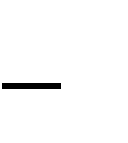 НАЦІОНАЛЬНА БЕЗПЕКА, РАДА НАЦІОНАЛЬНОЇ БЕЗПЕКИ ТА ОБОРОНИ, КОНСТИТУЦІЙНО-ПРАВОВИЙ СТАТУС, БЕЗПЕКА ДЕРЖАВИ, ОРГАНИ БЕЗПЕКИ, ПРАВОВІ АКТИ, ДІЯЛЬНІСТЬ РАДИ НАЦІОНАЛЬНОЇ БЕЗПЕКИ ТА ОБОРОНИ, ПРАВОВИЙ СТАТУС РАДИ НАЦІОНАЛЬНОЇ БЕЗПЕКИ ТА ОБОРОНИ.SUMMARYLystopad M.R. The constitutional and legal status of the National Security and Defense Council of Ukraine. - Zaporozhye, 2019. - 77 p.Qualification work consists of 77 pages, contains 70 sources of information used.Today, the issue of national security is very important for every citizen of our country. At a time when part of the Ukrainian territories are occupied and fighting is underway, we need to understand and clearly outline the importance of constitutional and legal regulation of a body that ensures the security and defense of the country.The topical issue is that the National Security and Defense Council of Ukraine is extremely important for Ukraine as a state body whose constitutional and legal status is in the process of reform and improvement. Therefore, we believe that there is a need for a scientific and theoretical study of the constitutional and legal status of this body, taking into account the theoretical and practical experience of foreign countries.The purpose of the qualification work is a comprehensive analysis and detailed study is the scientific understanding of the constitutional and legal status of the National Security and Defense Council of Ukraine in the system of bodies providing national security and defense, and on the basis of this proposal and recommendations for its improvement.The subject matter of the qualification work is public relations in the system of national security and defense in Ukraine, as the most general category, covering institutional, regulatory, functional, material, political, ideological and other elements.The subject of the study is the constitutional and legal status of the National Security and Defense Council of Ukraine in the system of national security and defense as the most general category.The methodological basis of the work is a set of legal norms, general scientific principles and approaches and specially-scientific methods of knowledge of constitutional and legal phenomena, the use of which has yielded scientifically sound results. For the study will be applied such general scientific methods as: analysis and synthesis.At various stages of the study the following methods were used: sociological observations, abstraction, generalization, formalization; source search, content analysis of documentation, scientific publications, Internet publications, which were used both in the first stage of the work (elaboration of scientific literature on the topic) and in subsequent stages; the method of evaluation as a summary in the analysis and synthesis of individual units and stages of research; generalization of documentary and foreign experience; method of argumentation - at each stage of the research during generalizations and substantiation of conclusions, in the study of the creation of theoretical and methodological bases for the formation of constitutional and legal status as the main component of the activity of the National Security and Defense Council of Ukraine.NATIONAL SECURITY, THE NATIONAL SECURITYAND DEFENSE, CONSTITUTIONALAND LEGAL STATUS, SECURITY, SECURITYAGENCIES, LAW, THE COUNCILOF NATIONAL SECURITY, THELEGALSTATUSOFTHE NATIONAL SECURITYAND DEFENSE.ПЕРЕЛІК УМОВНИХ СКОРОЧЕНЬРНБО – Рада національної безпеки і оборониЗСУ – Збройні сили Українип. –  пунктр. – рікст. –	статтяРОЗДІЛ1ПОЯСНЮВАЛЬНАЗАПИСКААктуальність темизумовлена тим, що Рада національної безпеки і оборони України є надзвичайно важливим для України державним органом, конституційно-правовий статус якого перебуває в процесі реформування та удосконалення. Тому ми вважаємо, що існує необхідність науково-теоретичного дослідження конституційно-правового статусу цього органу, використавши при цьому теоретичний і практичний досвід іноземних країн.За останні 20 років питання державної політики у сфері національної безпеки та її правового забезпечення досліджувалися насамперед із позицій науки державного управління та політології, лише поодинокі дослідження стосувалися проблематики конституційно-правового статусу Ради національної безпеки і оборони та Президента України у сфері національної безпеки. Водночас зміни у підходах розуміння суті національної безпеки, необхідність швидких та адекватних відповідей на сучасні виклики та загрози, агресія проти України й анексія частини її території, непередбачуваний характер застосування методів «гібридної війни» у сучасному світі, трансформація інформаційних процесів як невід’ємна ознака суспільства вимагають і належного наукового опрацювання на базі сучасних матеріалів.Актуалізація даної теми зумовлюється також тим, що на сьогоднішній день серед представників різних гілок влади і серед представників політологічної та юридичної науки існує багато поглядів на те, який саме конституційно-правовий статус повинна мати Рада національної безпеки і оборони України і, взагалі, доцільність існування даного органу.Слід наголосити, що на сучасному етапі розвитку суспільства і держави триває реформування конституційного законодавства України, у зв’язку з чим назріла необхідність проведення системних, комплексних наукових досліджень у названій сфері правовідносин. Тому постало завдання уточнення і поглиблення існуючих категорій і понять конституційно-правового регулювання статусу та діяльності Ради національної безпеки і оборони України, як державного органу в системі забезпечення національної безпеки і оборони України з використанням інноваційних та апробованих у різних країнах світу теоретичних і практичних підходів.Обґрунтовуючи актуальність теми, слід звернути увагу й на те, що тема роботи не належить до числа традиційних і належною мірою опрацьованих у вітчизняній конституційно-правовій науці. А тому предметом ґрунтовного вивчення стали не лише Конституція та інше законодавство України і зарубіжних країн, а й наукові роботи вітчизняних учених, присвячені зазначеній проблемі. Окрім доктринальних і нормативних джерел аналізуються також практика та передовий досвід діяльності органів, що забезпечують національну безпеку і мають багато схожого з Радою національної безпеки і оборони України.Здобувачем опрацьовано також нормативно-правові акти, статистичні дані, матеріали практики діяльності Ради національної безпеки і оборони України та аналогічних органів, що існують в інших країнах світу.Отже, науковий інтерес автора обґрунтовувався актуальністю, теоретичною і практичною значущістю та недостатньою розробкою теми кваліфікаційної роботи.Об’єктом кваліфікаційної роботи є суспільні відносини в системі забезпечення національної безпеки і оборони в Україні, як найбільш загальної категорії, що охоплює інституційні, нормативні, функціональні, матеріальні, політичні, ідеологічні та інші елементи.Предметом дослідження є конституційно-правовий статус Ради національної безпеки і оборони України в системі забезпечення національної безпеки і оборони як найбільш загальної категорії.Мета роботи полягаєв науковому осмислення конституційно-правового статусу Ради національної безпеки і оборони України в системі органів, що забезпечують національну безпеку і оборону, та створення на основі цього пропозицій і рекомендації щодо його вдосконалення.Зазначені мета та об’єкт роботи зумовили наступні завдання дослідження, які мають бути вирішені в роботі:- дослідження причин виникнення і розвитку ідеї забезпечення безпеки і оборони в світі та Україні, а також процесу створення і діяльності системи забезпечення безпеки та оборони в різних країнах світу;- узагальнення основних напрямків доктринальних досліджень і типів правової регламентації забезпечення безпеки та оборони для виявлення найбільш істотних недоліків у цьому процесі та обґрунтування шляхів їх усунення;- аналіз процесу виникнення і розвитку Ради національної безпеки і оборони України, оскільки минулий історичний досвід завжди є підставою для вдосконалення сучасного та майбутнього конституційно-правового статусу;- розкриття поняття, ознак і принципів конституційно-правового статусу Ради національної безпеки і оборони України, враховуючи той факт, що не існує моністичної точки зору на цю проблему, а думки різних учених стосовно цих елементів конституційно-правового статусу Ради національної безпеки і оборони України є максимально полярними;- встановлення порядку формування, складу та структури Ради національної безпеки і оборони України, як елементів конституційно-правового статусу, які у величезній мірі визначають її положення у системі органів, що забезпечують національну безпеку та оборону в Україні;- визначення компетенції, форм і методів діяльності та відповідальності Ради національної безпеки і оборони України, що, беззаперечно, є центральними елементами її конституційно-правового статусу, найбільш істотними сферами його реформування та вдосконалення;- опрацювання системи органів, що забезпечують національну безпеку та оборону в зарубіжних країнах, саме як системи, тобто цілого, яке складається з частин, гармонізація яких досягає найвищого рівня комунікації, що, на нашу думку, сприятиме налагодженню аналогічної системи в Україні;- наукове дослідження системи органів, що забезпечують національну безпеку та оборону в Україні, і виявлення місця Ради національної безпеки і оборони України у цій системі та внесення пропозицій стосовно його удосконалення.Ступінь наукової розробки проблеми. Теоретичним підґрунтям кваліфікаційноїроботи стали праці українських учених-правників у галузі конституційного права, державного будівництва та адміністративного права. Це зокрема праці, в яких питанням розгляду проблем статусу та діяльності органів, що забезпечують національну безпеку, приділяли увагу правознавці О.С. Бодрук, В.О. Врадій, В.Ф. Годованець, А.С. Головін, О.М. Гончаренко, В.П. Горбулін, М.А. Горєлов, О.Г. Данільян, О.П. Дзьобань, А.Б. Качинський, В.В. Копєйчиков, В.А. Ліпкан, Е.М. Лисицин, Н.П. Маслова-Лисичкіна, Н.Р. Нижник, І.М. Петрів, С.І. Пирожков, Г.П. Ситник, О.І. Сушинський, Ю.М. Тодика, О.Н. Ярмиш та інші.Опис проблеми, що досліджується.В сучасних умовах всесвітньої глобалізації та розширення впливу мілітаристських блоків все більше зростає захисна функція держави. Йдеться перш за все про таке поняття як національна безпека. Захист суверенітету і територіальної цілісності України, забезпечення її економічної й інформаційної безпеки конституційно проголошені найважливішими функціями держави і здійснюються низкою органів державної влади в межах їхньої компетенції. Однак складність і багатоаспектність проблем забезпечення національної безпеки вимагає узгодження дій зазначених органів в межах єдиної державної політики. Сучасна національна безпека України забезпечується шляхом проведення виваженої державної політики відповідно до прийнятих в установленому порядку доктрин, концепцій, стратегій і програм у політичній, економічній, соціальній, воєнній, екологічній, науково-технологічній, інформаційній та інших сферах. Відповідно доЗаконуУкраїни «Про національну безпеку України» одним із суб’єктів забезпечення національної безпеки є Рада національної безпеки і оборони України. Рада національної безпеки і оборони України первісно створювалася за американським взірцем, а її статус отримав конституційне закріплення в Основному Законі 1996 р. і деталізацію – в Законі «Про Раду національної безпеки і оборони» 1998 р.. Рада є саме тим органом, де в результаті колегіального обговорення між вищими посадовими особами, відповідальними за стан обороноздатності та національної безпеки, формулюються відповідні політичні рішення, які потім втілюються в укази глави Української держави. Згідно з Законом, основними функціями Ради національної безпеки і оборони України є:1) внесення пропозицій Президентові України щодо реалізації принципів внутрішньої та зовнішньої політики у сфері національної безпеки і оборони; 2) координація і здійснення контролю за діяльністю органів виконавчої влади у сфері національної безпеки і оборони у мирний час; 3) координація і здійснення контролю за діяльністю органів виконавчої влади у сфері національної безпеки і оборони в умовах воєнного чи надзвичайного стану та у випадках виникнення кризових ситуацій, що загрожують національній безпеці України. До складу Ради національної безпеки і оборони України за посадою входять Прем'єр-міністр України, Міністр оборони України, Голова Служби безпеки України, Міністр внутрішніх справ України, Міністр закордонних справ України. Основною організаційною формою діяльності Ради національної безпеки і оборони України є його засідання. На засіданнях Ради його члени голосують особисто, делегування обов’язків не допускається. У засіданнях Ради може брати участь Голова Верховної Ради України як представник парламенту. За запрошенням Голови Ради національної безпеки і оборони України в її засіданнях можуть брати участь голови комітетів парламенту, інші народні депутати України, керівники центральних органів виконавчої влади та інші особи, які не є членами Ради. Рішення Ради національної безпеки і оборони України приймаються не менш як двома третинами голосів її членів. Прийняті Радою рішення вводяться в дію указами Президента України.Предметом розгляду на засіданнях Ради національної безпеки і оборони стають найбільш гострі та значущі для держави і суспільства проблеми, від оптимального вирішення яких залежить доля країни. Зокрема, на засіданнях Ради розглядаються питання вдосконалення державного регулювання діяльності підприємств з іноземними інвестиціями в Україні, стан залізничного транспорту України та заходи щодо забезпечення його ефективного функціонування, а також невідкладні заходи щодо подолання кризових явищ у паливно-енергетичному комплексі України. Рішення РНБО згідно ст. 10 Закону України «Про Раду національної безпеки і оборони України» приймаються не менш як двома третинами голосів її членів. Голова Верховної Ради України може висловлювати думку щодо прийняття рішень, про що в протоколі робиться відповідна замітка. Рішення РНБО вводиться в дію указами Президента України (ч. 7 ст. 107 Конституції України). Важливу роль у структурі та організації діяльності РНБО відіграє Секретар РНБО, який призначається на посаду та звільняється з неї Президентом України і безпосередньо йому підпорядковується. Статтею 7 Закону України «Про Раду національної безпеки і оборони України» на нього покладаються обов'язки щодо забезпечення організації роботи і виконання рішень РНБО. Для розробки і комплексного вирішення проблем міжгалузевого характеру, забезпечення науково-аналітичного і прогнозового супроводження діяльності Ради національної безпеки і оборони України за її рішенням у межах коштів, передбачених Державним бюджетом України, можуть створюватися тимчасові міжвідомчі комісії, робочі і консультативні органи. Функції і повноваження цих органів визначаються положеннями, що затверджуються Президентом України. Зокрема, нині при Раді національної безпеки і оборони України створена й і функціонують Міжвідомча комісія з питань фінансової безпеки, Український інститут досліджень навколишнього середовища і ресурсів, а також Національний інститут проблем міжнародної безпеки. Україна прагне до мирного співіснування зі всіма державами, підтримує свою обороноздатність на рівні оборонної достатності для захисту від можливої агресії. Готовність держави до оборони забезпечується в мирний час шляхом побудови стійкої системи державного та військового управління, створення виробничих потужностей, мобілізаційних запасів матеріальних ресурсів, а також завчасною підготовкою народного господарства до забезпечення потреб населення, Збройних Сил та інших військових формувань. Система мобілізаційної підготовки народного господарства узгоджується із системою мобілізаційного розгортання військ, сил цивільної оборони з метою підвищення стійкості економіки й розгортання масового воєнного виробництва. Підготовка народного господарства до забезпечення військ досягається шляхом створення мобілізаційних запасів озброєння, військової техніки та інших матеріальних засобів, у тому числі в районах зосередження ( бойового призначення) військ, створення (удосконалення) інфраструктури держави для успішного виконання удосконалення системи забезпечення військ матеріальними засобами.Діяльність у сфері національної безпеки і оборони досить складна за характером. Передусім це зумовлено наявністю специфічних об’єктів національної безпеки і оборони, а саме: населення, території, національного багатства та національної самосвідомості народу. Певні особливості об’єктів безпеки зумовлюють потребу в створенні системи забезпечення національної безпеки. На законодавчому рівні багатьох зарубіжних країн передбачається формування, і, відповідно, функціонування системи забезпечення національної безпеки. Більше того, утворюється механізм забезпечення національної безпеки, який здійснює практичну координацію всіх видів діяльності державних і громадських інститутів з метою виявлення, усунення можливих загроз внутрішнього і зовнішнього характеру та запобігання їм. Надзвичайна ситуація в законотворчості, що триває з 2014 р. і зумовлює постійне оновлення чинного законодавства у сфері національної безпеки й оборони, викликає постійні зміни у побудові системи забезпечення безпеки (хоча більшою мірою на рівні концептів і проектів), а також зумовлює вжиття відповідних організаційних заходів і їх правове забезпечення. Останні законодавчі новації, а саме набуття чинності Закону України «Про національну безпеку України» змінили підходи у розумінні суті національної безпеки та стратегії державної політики щодо її забезпечення. Водночас на рівні розподілу повноважень і визначення механізму планування і координації є досить багато проблем, що підлягають належному дослідженню та відповідній нормативно-правовій регламентації.Відповідно до ч. 1 ст. 107 Конституції України РНБО України є «координаційним органом з питань національної безпеки і оборони при Президенті України». Таким чином, її правовий статус прямо пов’язаний із правовим статусом Президента України, зокрема з його передбаченими ст. 106 Конституції України повноваженнями із забезпечення національної безпеки. Сама діяльність такого органу можлива лише «при» Президентові України, що підкреслює такий статус. Зрозуміло, що саме Президент України безпосередньо очолює такий орган. Зазначена особливість була визначена і відповідним рішенням Конституційного Суду України від 22 квітня 2008 р. № 9-рп/2008 у справі за конституційним поданням 52 народних депутатів України щодо відповідності Конституції України (конституційності) ряду указів Президента України стосовно діяльності РНБО України та 50 народних депутатів України щодо відповідності Конституції України (конституційності) Указу Президента України «Про склад Ради національної безпеки і оборони України» (справа № 1-10/2008). У своєму рішенні Конституційний Суд України, визнаючи конституційність низки Указів Президента України (зокрема про затвердження Положення про Апарат РНБО), підкреслив, що «згідно з п. 31 ч. 1 ст. 106 Конституції України Президент України здійснює інші, крім перелічених у п. 1–30 цієї статті, визначені Конституцією України повноваження. Вони передбачені, зокрема, в ст. 107 Конституції України, відповідно до якої Президент України формує персональний склад Ради і своїми указами вводить у дію її рішення (ч. 4, 7). Видаючи Укази № 1446, № 822, № 895, Президент України реалізував повноваження, що закріплені за ним саме в зазначених конституційних нормах». Особливості правового статусу РНБО та реалізації її повноважень були предметом досліджень значної кількості науковців, що підкреслювали особливий характер цього органу серед інших органів при Президентові України, оскільки це зумовлено особливою важливістю питань забезпечення національної безпеки й оборони. Питанням, що підлягають спеціальному дослідженню, визнано співвідношення структури та складу РНБО. Зокрема, В.Л. Федоренко зазначав, що під складом РНБО слід розуміти її персональний склад, що зазначено ст. 107 Конституції України за дискретними повноваженнями, а структура РНБО має розумітися як внутрішня, взаємоузгоджена ієрархічна побудова, представлена не лише складом Ради, а й Секретарем РНБО й Апаратом РНБО. Ця думка була розвинута В.І. Цокланом, який, досліджуючи питання структури РНБО, визначав, що до цієї структури входять спеціально визначені суб’єкти – Голова РНБО (Президент України) та Секретар РНБО, а також «члени РНБО», тобто особи, котрі входять до її складу за посадою. Також структуру РНБО складає її Апарат. Зазначені позиції ґрунтувалися на неповній правовій визначеності статусу Апарату РНБО, що викликало певні питання застосування права, які зумовили розгляд у Конституційному Суді України справи про конституційність низки Указів Президента України.Сьогодні Апарат РНБО окремо внесено до складу сектору безпеки й оборони ст. 12 Закону України «Про національну безпеку України» від 21 червня 2018 р. № 2469-VIII. Водночас практика державного управління у сфері безпеки й оборони останнім часом пішла шляхом пошуку інших форм координації. Загалом координація розуміється досить неоднозначно і, на нашу думку, у визначенні її суті варто утриматися від філологічного тлумачення, що притаманне більшості робіт із цього питання, особливо у науці державного управління. Загалом координацію варто розуміти як процес узгодження (налагодження залежностей) різних форм активності. У такий спосіб координацію розуміє значна кількість науковців, які присвятили свої роботи спеціальним питанням координації у правоохоронній сфері. Водночас виникає питання суб’єктного складу координаційного процесу та наділення його відповідним обсягом повноважень. Так, координацію також розглядають на противагу субординації, як діяльність «рівних» суб’єктів. Методологічно науковці в основі координації розглядають «необхідність узгодження управлінських дій між кількома органами одного структурного рівня для досягнення загальної мети». У такому разі виникає питання підпорядкованості суб’єкта, щодо якого здійснюється координація. У разі здійснення координації РНБО стосовно суб’єктів сектору безпеки й оборони виникатиме питання можливості надання доручень, перевірки їх виконання та звітування. Правовий статус Президента України та РНБО як органу при Президентові зумовлює субординацію лише перед ним, але питання щодо правової чистоти наділення РНБО, його Секретаря й Апарату певними функціями (повноваженнями) від імені Президента залишається відкритим.Останнім часом реорганізовано координуючі функції та координуючі інститути, зокрема створено координуючі органи (підрозділи) при РНБО як відповідь на нові загрози, також опрацьовується питання утворення інших. Насамперед йдеться про формування та становлення Національного координаційного центру кібербезпеки. Зазначений центр утворено Указом Президента України від 07 червня 2016 р. № 242/2016 на виконання рішення РНБО від 27 січня 2016 р. «Про Стратегію кібербезпеки України». Зазначеним Указом затверджено також Положення про центр. Безпосередньо положення оминає питання правового статусу центру («робочий орган»), але певний правовий аналіз можливо зробити, ґрунтуючись на персональному складі центру та визначенні відповідних завдань. Згідно з п. 5 Положення до складу Центру входять керівник, секретар та інші члени. Всі вони виконують свої обов’язки у Центрі за основними посадами, тобто керівником Центру є Секретар РНБО, секретарем – керівник структурного підрозділу Апарату РНБО згідно з компетенцією. Також за посадами до складу Центру входять «перший заступник або заступник Міністра оборони України, начальника Генерального штабу Збройних Сил України, Голови Служби безпеки України, Голови Служби зовнішньої розвідки України, Голови Національної поліції України, Голови Національного банку України (за згодою), до відання яких належать питання кібербезпеки, а також начальник Головного управління розвідки Міністерства оборони України, начальник Управління розвідки Адміністрації Державної прикордонної служби України, Голова Державної служби спеціального зв’язку та захисту інформації України». Основною формою роботи Центру є засідання, на яких приймаються рішення, що є обов’язковими для розгляду органами державної влади, органами місцевого самоврядування, військовими формуваннями, утвореними відповідно до законів України, підприємствами, установами й організаціями. Формулювання «для розгляду» не дозволяє зробити висновок про наявність повноважень субординації безпосередньо у Центру. Зазначений механізм координації загалом відповідає і законодавчим приписам. Зокрема, ст. 5 Закону України «Про основні засади забезпечення кібербезпеки України» визначаючи Національний координаційний центр кібербезпеки як робочий орган РНБО, акцентує увагу на здійсненні координації та контролю за діяльністю суб’єктів сектору безпеки й оборони, які забезпечують кібербезпеку. Сьогодні питання особливих механізмів побудови системи кібербезпеки, у т. ч. координаційна складова частина, є предметом низки наукових досліджень. Водночас реалізований механізм побудови координуючого інституту (хоча і як «робочого органу») зроблено не вперше, але однозначність у цьому питанні відсутня. Окремі органи (інститути) утворено дещо в інший спосіб. Так, наприклад, у звіті фахівців RAND Corporation «Реформа сектору безпеки в Україні» прямо акцентовано увагу на посиленні ролі Об’єднаного Комітету з розвідки й утворенні координуючого Комітету з іноземної воєнної допомоги. Зрозуміло, що діяльність комітету з розвідки (Об’єднаного комітету з питань розвідувальної діяльності тощо) має непублічний характер, водночас така діяльність має бути унормована і підлягати громадському контролю. Комітет (координуючий орган) з питань розвідки при Президентові України утворювався та ліквідовувався неодноразово. Черговий раз його було утворено Указом Президента України від 07 жовтня 2014 р. № 760/2014, реорганізовано Указом Президента України від 30 січня 2015 р. № 42/2015. Його персональний склад і повноваження не регламентовані нормативно-правовими актами відкритого доступу, що унеможливлює здійснення ефективного громадського контролю. Окрім цього, не усунуто певну неузгодженість між приписами законодавчих актів. Зокрема, відповідно до вимог ст. 7 Закону України «Про розвідувальні органи» координацію їхньої діяльності здійснює Президент України через очолювану ним РНБО України. Водночас, ч. 3 ст. 20 Закону України «Про національну безпеку України» надає Президентові право створювати координаційний орган із питань розвідувальної діяльності. У цьому разі визначено множинність варіантів реалізації повноважень Президента України у цій сфері. Іншими прикладами застосування координації можливо вважати органи при Президентові України у сфері оборонної промисловості. Зокрема, Указом Президента України від 12 червня 2015 р. № 329/2015 було утворено Міжвідомчу комісію з питань оборонно-промислового комплексу як робочий орган РНБО України. Статус і механізм функціонування зазначеної комісії ідентичні Національному координаційному центру кібербезпеки. Таким чином, зазначений робочий орган також здійснює координацію за відсутності повноважень субординації щодо державних органів. Відповідні повноваження реалізує безпосередньо Президент України як голова РНБО. На відміну він координуючого характеру реалізації повноважень Президента України, у військовій сфері дещо більше проявляється характер субординації. Зокрема, відповідно до вимог ст. 8 Закону України «Про оборону України» для забезпечення стратегічного керівництва Збройними Силами України, іншими військовими формуваннями та правоохоронними органами в особливий період може створюватися Ставка Верховного Головнокомандувача як вищий колегіальний орган воєнного керівництва обороною держави у цей період. Найменування «ставка» для такого органу є швидше даниною історичній традиції – протягом війн ХХ ст. цим терміном зазвичай іменувався допоміжний (польовий) штаб, що розміщувався разом із командувачем армії, навідміну від Головного штабу як органу військового планування. В Україні законодавчо започаткована ще 1991 р. Ставка Верховного Головнокомандувача була регламентована на рівні підзаконних актів лишеу 2017 р. на підставі Указу Президента України від 10 жовтня 2017 р. № 313/2017. Функціонування Ставки Верховного Головнокомандувача однозначно пов’язане з існуванням у державі особливого періоду у розумінні Закону України «Про оборону України». Але у структурі РНБО як робочий орган існує Воєнний кабінет, що утворений Указом Президента України від 12 березня 2015 р. № 139/2015 «Про рішення Ради національної безпеки і оборони України від 18 лютого 2015 р. «Про додаткові заходи щодо зміцнення національної безпеки України». Водночас, як показує аналіз Положення про цей орган, він також створений як робочий орган РНБО в особливий період. Нині за відсутності у відкритому доступі Положення про Ставку Верховного Головнокомандувача вкрай складно оцінити можливість дублювання повноважень і компетенції зазначених органів, але їх паралельне існування повинно мати належне обґрунтування. Окрім цього, Воєнний кабінет РНБО так само, як і РНБО, очолює Президент України, його секретарем є Секретар РНБО, хоча персональний склад дещо відрізняється. Зокрема, до складу Воєнного кабінету входять голова Державної прикордонної служби України та командувач Національної гвардії України, що не є членами РНБО. Водночас Генеральний прокурор, Міністр юстиції України, голова Національного банку України, Міністр інформаційної політики України та голова Служби зовнішньої розвідки України, котрі входять до складу РНБО, не є членами Воєнного кабінету РНБО.Конституція України уповноважує главу держави забезпечувати державну незалежніть і національну безпеку; бути Верховним Головнокомандуваче Збройних Сил України; призначати на посади та звільняти з посад вище командування ЗСУ, інших військових формувань; здійснювати керівництво у сферах національної безпеки та оборони держави (п. 1 ч. 1 ст. 106 Конституції України); очолювати Раду національної безпеки і оборони України (п. 18 ч. 1 ст. 106 Конституції України), яка координує і контролює діяльність органів виконавчої влади у сфері національної безпеки й оборони (ч. 2 ст. 107 Конституції України); вносити до Верховної Ради України подання про оголошення стану війти та у разі збройної агресії проти України приймати рішнння про використання Збройних Сил України та інших утворень відповідно до законів України формувань (п. 19 ч. 1 ст. 106 Конституції України); приймати відповідно до закону рішення про загальну або часткову мобілізацію та введення воєнного стану в України або в окремих її місцевостях у разі загрози нападу, небезпеки державній незалежності України (п. 20 ч. 1 ст. 106 Конституції України) тощо. При цьому значну частину свої безпекових і оборонних завдань, функцій і повноважень Президент України реалізує через діяльність РНБО України.Об’єкти безпеки – це національні інтереси, національні цінності, структурні елементи системи національної безпеки, їх властивості та відносини, які захищаються від загроз.Як вказує К.В. Тарасенко, Рада національної безпеки й оборони України займає домінуюче місце в системі органів державної влади, які забезпечують національну безпеку й оборону України.Відповідно до функцій РНБО України, визначених чинним законодавством, цей державний орган має винятково широкий спектр компетенції.На нашу думку, ця «широта» як ознака діяльності РНБО полягає в тому, що сама національна безпека є широким та багатостороннім поняттям. Відповідно до Закону України «Про національну безпеку України» національна безпека являє собою захищенність життєво важливих інтересів людини і громадянина, суспільства і держави, за якої забезпечуються сталий розвиток суспільства, своєчасне виявлення, запобігання і нейтралізація реальних та потенційних загроз національним інтересам у соціальній, економічній, екологічній сферах, сфері правоохоронної, прикордонної діяльності, боротьби з корупцією та ін.Науковці зазначають, що Рада національної безпеки і оборони України є допоміжним органом при Президентові України зі спеціальною компетенцією, діяльність якого дає главі змогу держави повно та ефективно забезпечувати правовий режим національної безпеки та оборони.Також слід зазначити, що на виняткову важливість Ради національної безпеки і оборони України в апараті Президента України та її самостійний конституційно-правовий статус вказує і те, що РНБО – єдиний орган в системі консультативних, дорадчих та інших допоміжних органів і служб, які Президент України створює згідно з п. 28 ч. 1 ст. 106 Конституції України та у межах коштів, передбачених у Державному бюджеті, чий правовий статус Конституція України закріплює у самостійній статті, а законодавець деталізує у спеціальному Законі України «Про Раду національної безпеки і оборони України» від 5 березня 1998 р., а також низці інших законів України – «Про національну безпеку України», «Про правовий режим надзвичайного стану», «Про правовий режим воєнного стану», «Кодекс цивільного захисту України» та інші.Нині Рада національної безпеки і оборони України займає унікальне положення в системі допоміжних органів при Президенті України, аналітики зазначають, що РНБО України сьогодні стала другим за значенням органом влади в Україні.Відповідно до своїх повноважень Рада національної безпеки і оборони України визначає стратегічні пріоритети забезпечення національної безпеки; координує діяльність органів державної влади в питаннях національної безпеки і оборони; забезпечую реалізацію аналітично-правової функції у сфері національної безпеки і оборони.Аналіз цих функцій вказує, що Рада національної безпеки і оборони, яку очолює Президент України, отримує контролюючі функціїї над усіма силовими структурами. Аналітики стверджують, що збілшення повноважень є свідченням твердої військової політики, яка потрібна Україні перед обличчям російської загрози. Нові рішення РНБО віднині обов’язкові до виконання, спрощується система контролю. Водночас Президент посилює власні військові повноваження, роблячи це руками своїх найбличжих політичних союзників. Україна єднається перед зовнішноью агресією, отримуючи координаційний орган, здатний вплинути на ефективність управління фронтом під час триваючої війни.Вони йому не тільки підконтрольні, але і підзвітні. Крім того, РНБО відтепер координує дії цих силових структур. А у разі виникнення загрози щодо територіальної цілісності та суверенітету України Рада національної безпеки і оборони отримує абсолютні широкі, в деталях не прописани функції, але вони, як сказано в законі, поивнні забезпечити територіальну цілісність і суверенітет України.Про те, що цей орган є дієвим інструментом, який забезпечує реалізацію поноважень Президента України у сфері національної безпеки і оборони, свідчить той факт, що цей орган очолює особисто Президент України, а у разі дострокового припинення повноважень Президента України відповідно до статей 108, 109, 110 і 111 Конституції України виконання обов’язків Голови Ради національної безпеки і оборони України на період до обрання і вступу на пост нового Президента України покладається на Голову Верховної Ради України (ст. 5 Закону «Про Раду національної безпеки і оборони України»).Провівши аналіз функцій РНБО України дає підстави стверджувати, що цей орган входить до вертикалі президентської влади, фактично може втручатися і впливати на діяльність інших органів влади у сфері національної безпеки і оборони. Причому це втручання може носити директивний характер, сам цей орган несе відповідальність за свою діяльність винятково перед Президентом, якому цей орган підпорядковується, а рішення, що прийняті цим органим, вводяться в дію указами Президента України (ст. 10 Закону «Про Раду національної безпеки і оборони України»).Зазначимо, що цей орган приймає рішення із самого широкого кола питань, сам ініціює створення різноманітних допоміжних органів. Так, Президент України увів в дію рішення РНБО України від 25 січня 2015 року «Про створення та забезпечення діяльності Головного ситуаційного центру України», який є програмно-апаратним комплексом зі збору, накопичення та обробки інформації, необхідної для підготовки та прийняття рішень у сфері національної безпеки і оборони Закону «Про Раду національної безпеки і оборони України».Також Указом Президента України №139/2015 «Про рішення Ради національної безпеки і оборони України від 18 лютого 2015 року «Про додаткові заходи щодо зміцнення національної безпеки України» утворено Військовий кабінет Ради національної безпеки і оборони України, основними завданнями якого є:обговорення пропозицій щодо застосування сил і засобів структур сектору безпеки й оборони України для відбиття збройної агресії проти України; керівництва стратегічним розгортанням, підготовкою і застосуванням сил і засобів структур сектору безпеки і оборони України для стратегічних дій, операцій, бойових (спеціальних) дій; переведення національної економіки для функціонування в умовах особливого періоду; інших питань щодо забезпечення стратегічного керівництва Збройними Силами України, іншими військовими формуваннями та правоохоронними органами в особливий період;розгляд проектів рішень (планів) щодо застосування сил і засобів структур сектору безпеки й оборони України, рішень (планів) командувачів утворених угруповань військ (сил) стосовно підготовки і проведення операцій, бойових (спеціальних) дій для внесення Радою національної безпеки і оборони України Президентові України відповідних пропозицій;доведення до структур сектору безпеки й оборони України рішень з питань керівництва у сферах національної безпеки і оборони України;моніторинг стану виконання визначених Президентом України та РНБО України завдань із питань забезпечення національної безпеки і оборони держави в особливий період.Фактично йдеться про те, що цей орган отримав право створювати органи, які мають консультаційні повноваження та входять до системи органів, що забезпечують національну безпеку на правах окремих структур, які підконтрольні винятково керівництву РНБО України, яке замикається на Президенті України.Персональний склад Ради засвідчує її унікальне місце в системі президентської влади України, відповідно до ст. 6 Закону України «Про Раду національної безпеки і оборони України» персональний склад Ради національної безпеки і оборони України формує Президент України. До складу РНБО України за посадою входять Прем’єр-міністр України, Міністр оборони України, Голова Служби безпеки України, Міністр внутрішніх справ України, Міністр закордонних справ України. Члени Ради національної безпеки й оборони України можуть бути керівники інших центральних органіввиконавчої влади, а також інші особи, визначені Президентом України. Персональний склад РНБО України має рухливий характер, тобто її структурам притаманна як постійність, так і динамізм, що відбувається під впливом соціально-політичних факторів, викликів та небезпек, які постають перед державою.Загалом функціїї та компетенція РНБО свідчать про те, що цей орган посідає чільне місце в механізмі забезпечення державного суверенітету, територіальної цілісності, додержання конституційних прав і свобод людини і громадянина в Україні. Фактично жодне питання, яке має суттєве значення для забезпечення національної безпеки і оборони нашої держави, не вирішується без попереднього розгляду на засіданні РНБО України.З огляду на викладене очевидно, що політика національної безпеки принципово залежить від вибору концептуального підходу щодо її забезпечення. Саме цим можна пояснити те, що впродовж років незалежності в Україні точаться гострі дискусії як серед науковців, так і серед практиків стосовно вибору такого підходу, який би був максимально адекватним реаліям середовища формування національних інтересів та загроз щодо їх реалізації. При цьому необхідно зазначити, що для України вказана проблема має дві взаємопов'язані складові. Перша стосується вибору ціннісноідеологічних засад державного будівництва, а друга - вибору світоглядно-політичної концепції забезпечення національної безпеки. Стосовно першої складової можна стверджувати, що в Україні для одних більш прийнятною є ідея подальшої розбудови інститутів демократичного суспільства, і, на їхню думку, в політиці національної безпеки мають домінувати загальнолюдські цінності (європейські, демократичні стандарти тощо). Другі вважають, що вказана політика має ґрунтуватися на ідеологічних засадах комуністичної парадигми, а треті (світогляд яких ґрунтується на визнанні пріоритетності етнічних засад у житті людини) наголошують на необхідності підпорядкування особистих інтересів інтересам свого етносу (українського). Водночас є й такі, які переконані, що в основу політики національної безпеки слід покласти парадигму, яка базується на уявленнях про необхідність забезпечення як пріоритетних наднаціональних цінностей та максимально можливого зниження ролі державних інститутів у суспільному житті (серед них так звана гуманітарна парадигма). Вони переконані, що вказані цінності інтегровано відображають інтереси особи, соціальних і національних груп, світової спільноти загалом, а тому питаннями безпеки мають опікуватися наднаціональні структури, інститути громадянського суспільства, відтіснивши таким чином державу як захисника національних інтересів, яка, на їхню думку, є егоїстичною за сутністю, а отже, провокує безперервні міждержавні конфлікти. Безумовно, унаслідок інтенсифікації глобалізаційних процесів, появи низки так званих "нетрадиційних" загроз міжнародній та національній безпеці виникла потреба в більш глибокому осмисленні джерел виникнення та характеру загроз безпечному існуванню окремої людини, державам і світовому співтовариству в цілому. Тому проблема вибору концептуальних підходів щодо забезпечення національної безпеки має розглядатися в контексті культурного та історичного розвитку як держав, так і цивілізаційних пластів, у межах яких вони сформувались. А в Україні практично всі соціальні структури й інститути сьогодні поєднують у собі елементи і риси попередньої радянської і нової ліберальноринкової системи периферійного типу. Нові державні установи успадкували риси комуністичної номенклатури, інститути соціальної держави і громадянського суспільства. Унаслідок цього в Україні хаотично поєднуються стереотипи радянської, американізованої, західної та української емігрантської культур, у тому числі й управлінської, що, безумовно, справляє потужний вплив на вибір концептуального підходу щодо забезпечення національної безпеки та його практичну реалізацію.Реалізація Україною стратегії інтеграції до ЄС зумовлює необхідність урахування досвіду країн, що вже здійснили трансформаціюінститутів забезпечення національної безпеки відповідно до європейської демократичної традиції, а також їх адаптацію до характеру загроз для країн-членів ЄС. При цьому потрібно чітко усвідомлювати відмінність стартових позицій, змісту завдань та характеру загроз національній безпеці для України та держав, що входять до ЄС. Ключовими чинниками, що визначають зміст та напрями реалізації державної політики у сфері національної безпеки та оборони країн-членів ЄС, є такі: - політична система цих країн є досить усталеною, а діяльність органів державної влади здійснюється на основі чіткого розподілу функцій і повноважень гілок влади в умовах контролю громадянського суспільства; - переважна більшість країн-членів ЄС (крім Швеції, Австрії, Фінляндії та Ірландії) є членами НАТО; - фундаментальним принципом системи національної безпеки та ключовим завданням національних урядів є збереження існуючих високих стандартів життя, демократичних прав і свобод;- у зовнішньополітичній сфері країни-члени ЄС реалізують стратегію "Єдиної Європи", мета якої - формування самостійного впливового центру сили, але при цьому зовнішня політика та оборона поки що залишаються у виключній юрисдикції національних урядів. На державну політику у сфері національної безпеки в країнах-членах ЄС вирішальний вплив, з одного боку, справляють поглиблення інтеграційних процесів, розширення повноважень наддержавних інститутів з питань безпеки та оборони, а з другого - необхідність протидії новим глобальним загрозам, насамперед тероризму, релігійному екстремізму й сепаратизму, що зумовлює посилення впливу національних урядів. Аналізуючи європейський досвід реалізації політики у сфері національної безпеки, необхідно враховувати, що ключовим чинником, гарантом національного суверенітету й протидії зовнішнім загрозам для цих держав залишається воєнно-політичний блок НАТО. Американська військова присутність, а особливо ядерна складова НАТО, гарантували безпеку країнам-членам Альянсу, яка базувалась на принципах колективної і територіальної оборони. Під фактичним військово-політичним протекторатом США рівень економічного розвитку, громадських прав і свобод та якість життя в країнах Євросоюзу досягли найвищих у світі стандартів. Саме тому країни Західної Європи все ще не розробили спільної політики у сфері зовнішньої політики та оборони, зосередивши інтеграційні процеси у соціально-економічній та суспільно-політичній площині.Договірно-правові зобов'язання у сфері безпеки та оборони країн-членів ЄС реалізуються з огляду на безумовне верховенство положень Статуту ООН, не порушуючи специфічних положень національного законодавства нейтральних країн та зобов'язань членства в НАТО. Тому Північноатлантичний альянс характеризує Стратегію як один з основних елементів системи міжнародної безпеки. У цьому контексті становить інтерес концепція безпеки наоснові співробітництва, яку значною мірою покладено в основу розбудови європейської системи безпеки. Вказана концепція передбачає існування чотирьох "кілець безпеки", якими пов'язані між собою цілі окремих держав у сфері національної безпеки: індивідуальної безпеки (безпеки людини), колективної безпеки, колективної оборони, забезпечення і поширення стабільності. При цьому четверте кільце безпеки стосується зовнішньої політики безпеки і передбачає застосування широкого арсеналу засобів політичного, економічного та воєнного характеру з метою вирішення проблем у суміжних регіонах, які становлять загрозу для країн, що входять у систему безпеки на базі співробітництва. До цього зовнішнього кола безпеки ЄС можна віднести й Україну. З огляду на гуманітарну складову системи безпеки на основі співробітництва стає зрозумілою гуманітарна риторика в обґрунтуванні військового втручання в сербсько-албанський конфлікт. Важливо зазначити, що, незважаючи на те, що в країнахчленах ЄС розподіл повноважень різних гілок влади залежить від історично обумовленої політичної системи (у деяких країн існує парламентська, в інших - президентсько-парламентська політична система, а 7 країн є конституційними монархіями), детальна регламентація повноважень та компетенції державних інститутів у сфері забезпечення національної безпеки та оборони характерна для законодавства країн-членів ЄС. Зокрема, доситьчіткорозмежованіповноваженняпарламентузприйняттязаконівусферібезпекийоборонитаповноваженняглавидержавиабоглавиурядуупитанняхкерівництвазбройнимисилами, іншимиструктурамисекторубезпекиіздійсненнязагальногокерівництваусферінаціональноїбезпекитаоборони. Тому у більшості країн-членів ЄС глава держави (президент або монарх) є верховним головнокомандувачем і має право призначати на будь-які військові та цивільні посади у сфері забезпечення національної безпеки, зокрема міністра оборони. Конституції країн-членів ЄС також відносять до компетенції глави держави право на розпуск парламенту в кризових для стану національної безпеки ситуаціях. За рішенням уряду президент також проголошує надзвичайний стан у державі. Проте у більшості європейських країн президент не отримує надзвичайних повноважень у разі введення надзвичайного стану, а парламент та уряд зберігають визначений конституцією статус. Міжнароднідоговориполітичногойвійськовогохарактеру, законодавчіакти, щостосуютьсятериторіальноїцілісності, правтасвободгромадян, набуваютьчинностівиключнопіслясхваленняпарламентом. УпарламентськихреспублікахкраїнЄСпрезидентлегітимізуєполітичнірішення, прийнятіпарламентомтаурядом, інемаєповноваженьприйматиїхсамостійно, алемаєправозвернутисябезпосередньодонародуукризовихдлянаціональноїбезпекидержависитуаціях. При цьому рішення загальнонаціонального референдуму, ініційованого президентом, має найвищий рівень легітимності.Такимчином, восновуствореннявласнеєвропейськоїсистемибезпекиіоборонипокладено "європейськуідентичністьусферібезпекиіоборони", якаявляєсобоюконцепцію, щопередбачаєстворенняспільнихєвропейськихсилбезпекитаоборони, атакожзабезпеченняпередачіврозпорядженняЄСдлязастосуваннявопераціяхпідпроводомЄСзаздалегідьвизначенихсиліспільнихресурсівНАТО. Європейськаідентичністьусферібезпекиіоборонидаєможливістьєвропейськимпідрозділамбратиучастьумиротворчихігуманітарнихмісіяхокремовідоб'єднанихсилНАТО. Таким чином, ЄС намагається відігравати якомога більшу роль углобальному просторі безпеки та проводити власну колективну політику безпеки без необхідності узгодження власних кроків з США. Водночас варто мати на увазі, що ЄС не є монолітною структурою, а складається з низки держав і їх неформальних об'єднань, які часто мають протилежні інтереси. Існуючі суперечності в політичній площині між державами ЄС щодо створення європейської системи забезпечення безпеки, відсутність оборонної та безпекової політики серед пріоритетних завдань фінансування у бюджетній політиці більшості держав-членів ЄС, традиційне сприйняття НАТО як досить ефективної системи колективної безпеки у Європі - все це чинники, які різною мірою гальмують не лише вироблення ефективної європейської політики безпеки та оборони, а й негативно позначаються на спільній зовнішній політиці ЄС загалом. Крім того, процес прийняття рішень у сфері безпеки і оборони ЄС досить складний і передбачає проходження низки бюрократичних процедур, що може завадити оперативному реагуванню на ситуацію, що склалась.Своєрідна роль РНБО України в українській політиці спонукає звернутися до досвіду зарубіжних країн щодо наявності та ознайомлення з функціями такого органу. Аналіз конституцій переважної більшості європейських дає підстави дійти висновку, що, крім України, в конституціях тільки 16 з них згадується рада національної безпеки, рада оборони або аналогічний орган. Це - Азербайджан, Албанія, Білорусь, Болгарія, Угорщина, Грузія, Італія, Казахстан, Литва, Македонія, Польща, Росія, Румунія, Туреччина, Хорватія, Естонія. При цьому в жодній європейській державі не існує органу з таким конституційним статусом, як у РНБО України. У країнах Західної Європи більш поширений конституційний інститут державної поради як консультативного органу при главі держави, уряді або парламенті, який не є органом безпеки. У європейських державах, де існує рада безпеки, вона є або дорадчим, або консультативним, або координаційним органом, але ніде не наділена функцією контролю над урядом. Наприклад, уТуреччині рада національної безпеки тільки представляє Раді міністрів заходи з питань ухвалення рішень, але не готові і обов'язкові до виконання рішення, як в Україні. До того ж у багатьох державах безпека пов'язується тільки з обороною країни, а не поширюється на всі сфери і види життєдіяльності суспільства.Таким чином, з огляду на досвід інших країн щодо розробки та впровадження політики національної безпеки бажано більш чітко визначити на законодавчому рівні компетенцію РНБО України, обмеживши її функцією координації та дорадчо-консультативними функціями щодо вказаної політики. Функції контролю за діяльністю органів державної влади (а не тільки виконавчої) передбачені лише в умовах воєнного і надзвичайного стану. Водночас на законодавчому рівні має бути детально врегулювана процедура контрасигнації актів Президента України щодо введення в дію рішень РНБО України.Апробація результатів дослідження. Результати кваліфакаійної роботи були обговорені на засіданнях кафедри конституційного та трудового права Запорізького національного університету. Положення даної магістерської роботи були враховані автором під час дослідницької роботи при написанні даної роботи.РОЗДІЛ 2 ПРАКТИЧНА ЧАСТИНА2.1 Конституційно-правовий статус РНБО України2.2 Структура Ради національної безпеки і оборони України2.3 Місце та роль РНБО України в конституційному механізмі публічної влади2.4 Органи національної безпеки в зарубіжних країнахВИСНОВКИВ процесі комплексного аналізу вивчення питання щодо конституційно-правового статус Ради національної безпеки і оборони України, проведеного в межах кваліфікаційної роботи, на основі аналізу чинного законодавства України і практики його реалізації,  теоретичного осмислення ряду наукових праць у різних областях знань, сформульовано ряд висновків, пропозицій і рекомендацій, спрямованих на удосконалення чинного галузевого законодавства в досліджуваній сфері.1. Рада національної безпеки і оборони України відповідно до Конституції України є координаційним органом з питань національної безпеки і оборони при Президентові України. А тому цей орган можна вважити найголовнішим у питанні державної безпеки. Саме через таку значимість цей орган має вплив на всі гілки публічної влади, тому що питання національної безпеки в України є одним з найважливіших на сьогодняшній день.2. Правове регулювання діяльності РНБО здійсюється Конституцією України, Законом України «Про раду національної безпеки і оборони України», а також Законом України «Про національну безпеку», Законом України «Про оборону України» та іншими. Серед цих нормативних актів найшишре визначає компетенцію та повноту діялньості РНБО – ЗУ «Про раду національної безпеки і оборони України», з якого ми встановили, що саме РНБО координує та контролює діяльність будь-яких державних органів безпеки, діяльність яких пов’язана з додержанням та підтримкою цілісності держави.3. Дослідивши праці науковці, та проаналізувавши їхні погляди ми побачили, що існує багато думок стосовно питання конституційно-правового статусу РНБО України. Деякі науковці вважають, що існуюча система діяльності цього органу вже застаріла та потребує перезавантаження на новий лад. На нашу думку існуюча система діяльності Ради національної безпеки і оборони являється досить цікавою та сучасною. Якщо посилатися на зарубіжний досвід, то можна побачити, що досить велика кількість країн мають схожу структуру та форму діяльності головного оборонного органу. Так, на приклад, Німеччина також має один головний орган, що регулює питання державної безпеки та визначає діяльність інших, більш конкретних, органів безпеки. Ще одна країна, яка вважається дуже модернізованою та сучасною у підході до питання національної безпеки – це Сполучені Штати Америки. У США виділяються величезні кошти на розвиток оборонної сфери, постійно працюють над вдосконаленням та покращенням система управління та регулювання цього питання.США має майже такий самий устрій, як і в нашій державі.Тому можна зробити висновок, що існуюча в України система діяльності РНБО єдоцільною та досить сучасною для нашого часу, а через це – добре діючою.4. Проблематика діяльності Ради національної безпеки і оборони України існує через постійне реформування законодаства, що торкається та має вплив на РНБО. У останні п’ять років вносяться активні зміни у законодавстві, що регулює питання діяльності органу забезпечення цілісності та безпеки України. Починаючи з 2015 року України тримає курс на вступ до Євросоюзу та входу у НАТО, а це означає, що конституційно-правовий устрій РНБО, що діяв до цього, вже вважався застарілим, тому що всі нормативно правові документи були розробленні ще з Радянських часів, а якщо пізніше, то за прикладами ще більш застарілого законодавства.Звичайно ми не можемо казати, що Україна взяла хибний курс, або що сучасні реформи є не ефективними, але на сьогоднішній день питанню констиуційно-правового статусу РНБО бракує стабільності та чітко визначенності. Через постійні реформи, держава не встигає звикнути, або навіть закріпити зміни, що були внесені, а через це випливає проблематика не дієздатності органів, або особ, які повинні контролювати те чи інше питання.5. Сьогодні головною ціллю України є вступ до Євросоюзу, а також вирішення конфлікту з агресією на східі держави, та на теріториї окупованого півострова Крим. А через це, ми можемо встановити, що РНБО має відіграти колосальну роль у цих питаннях, тому що кожне з них обов’язково повя’зане з Радою національної безпеки і оборони України.По-перше це інтеграція України до Євросоюзу, а це означає, що ми вступаємо до НАТО, яке має свою власну систему оборони країн-учасників, але це не заважає існуючим органам державної безпеки України. Така ситуація виникає через структуру органів, які діють у Північноатлантичному альянсу, де кожна країни допомогає інший, але вони радяться, коли постає питання щодо реалізації функцій НАТО.По-друге – загроза територільній цілісності України є найактуальнішим питанням у нашій країни, а це означає, що його вирішення стоїть на першому місці. Саме РНБО регулює діяльність військових підрозділів України, СБУ та інших органів, які забезпечують охорону нашій державі. Але вступ до НАТО може прискорити віришення цього питання, а також запобіганням виникнення схожих ситуацій у майбутньому.6. На нашу думку РНБО бракує механізмів здійснення координації у сфері національної безпеки, тому що частина з них що відсутня або ж не регламентована нормативно-правовим шляхом, а тому реалізацію діяльності Ради національної безпеки і оборони не можна назвати повноцінною. Як ми вже казали – це виникло через активне реформування законодаства, а тому ще існують певні правові колізії та неузгодженості у приписах законодавчих актів,але законодавчі органи України працюють над вирішенням цієї проблеми.Щодо вирішення проблематики діяльності, то можна сказати, що чіткому становленню РНБО України для правильного функціонування та виконання свої задач – потрібен час. Це необхідно для закінчення реформування державної системи, чіткого закріплення статусу органів, які підконтрольні РНБО та, найважливіше, визначення статусу та повноважень Ради національної безпеки і оборони України, який діє при Президентові України.Якщо ж повертатися до питання вступу України до НАТО, то також можна зрозуміти, що ті зміни, які необхідні для цього приєднання, гальмують діяльність РНБО, тому що практична реалізація законодаства не встигає за нормотворенням, яке досить швидко крокує вперед, а через це починаються проблеми не розуміння діяльності у різних ситуаціях, які чітко не окреслені в законі.Підсумовуючи раніше зазначене, можна зробити висновки, що конституційно-правовий статус РНБО знаходиться на стадії розвитку та активних змін, що повя’зані з реформуванням законодаства, системи та обсягу діяльності Ради національної безпеки і оборони України, а тому потрібно дати часу для становлення та закріплення вже кінцевих положень, які саме і будуть регулювати РНБО України. Але безумовно можна сказати, що ми знаходимося на вірному шляху до покращення та модернізації форми діяльності головного органу забезпечення державної безпеки.ПЕРЕЛІК ВИКОРИСТАНИХ ДЖЕРЕЛАдміністративна діяльність органів внутрішніх справ. Загальна частина: підручник . [за ред. І. П. Голосніченко, Я. Ю. Кондратьєва]. – К. : Укр. акад. внутр. справ, 1995. – 177 с.Артемов В. Ю. Організаційно-правові основи захисту інформації з обмеженим доступом в НАТО: диссер. канд. юрид. наук. 21.07.01 .В.Ю. АртемовК.: НАСБУкраїни, 2006. – 260 с.Барабаш Ю. Г. Державно-правові конфлікти в теорії та практиці конституційного права: монограф. . Ю. Г. Барабаш. – Х.: Право, 2008. – 220 с. Безугла О.А. Розвиток Ради національної безпеки і оборони України в 1991-1996 рр. . О.А. Безугла . Україна і світ: гуманітарно-технічна еліта та соціальний прогрес тези доп. Міжнар. наук.-теор. конф. студ. і аспір., 8-9 квітня 2014 р., м.Харків . ред. Л.Л. Товажнянський. – Харків: НТУ «ХПІ», 2014. – С. 291-292.Бобрицький Л. В. Діалектика термінологічної взаємодії у дослідницькому полі проблем національної безпеки URL:http://www.pravoznavec.com.ua/period/article/26955/%C1Воротнюк М.О. Реформування сектору безпеки в країнах Чорноморського регіону: досвід для України. Аналітична доповідь. М.О. Воротнюк, І.В. Максименко, А.С. Поспєлов, Г.В. Шелест; за ред. О.О. Воловича. – Одеса: Фенікс, 2011. – 60 с.Горбулін В. Рада національної безпеки і оборони України: спогади про майбутнє . В. Горбулін, О. Бєлов .Дзеркало тижня. – 2010. – № 29. – С. 3. Горбулін В.П., Бєлов О.Ф., Лисицин Е.М. Актуальні питання організації стратегічного планування державної політики національної безпеки України. Стратегічна панорама. 1999. № 3. С. 12–19. Гриценко В.Г. Напрями вдосконалення взаємодії та координації правоохоронних органівяк головних суб’єктів правоохоронної системи. Науковий вісник публічного і приватного права. 2017. Вип. 4. С. 116–120. Данільян О.Г. Національна безпека України: структура та напрямки реалізації: навч. посіб. . Данільян О.Г., Дзьобань О.П., Панов М.І.; Худож.-оформлювач С.І. Правдюк. – Харків: Фоліо, 2002. – 285 с.Єфіменко Д.К. Поняття та ознаки координації правоохоронної діяльності. Наше право. 2013. № 10. С. 125–130. Їжак О.І. Форми правління і розподіл повноважень у сфері національної безпеки: європейський досвід і 17 перспективи для України .Стратегічні пріоритети. - 2009. - № 1. – С. 211 – 217.К. Мар Hirschmann. Geheimdienste. Hamburg. – 2004. – 124 с.Калюжний Р.А. Роль ради національної безпеки і оборони України в адміністративному регулюванні діяльності органів державної влади у боротьбі з наркозлочинністю URL:http://pravoznavec.com.ua/period/article/19020/%D0Кислюк К. В. Спеціальне документознавство. Модульний курс. К. В. Кислюк. – К.: Кондор, 2011. – 192 с.Климчук О.О., Ткачук Н.Ю. Роль і місце спецслужб та правоохоронних органів провідних країн світу в національних системах кібербезпеки. Інформаційна безпека людини, суспільства, держави. 2015. № 3(19). С. 75–83. Коваль Л. В.Адміністративне право України . Л. В. Коваль. – К. : Основи, 1994. – 154 с.Колодій А. М. Державне будівництво і місцеве самоврядування в Україні : підручник . А. М. Колодій, А. Ю. Олійник ; за ред. Я. Ю. Кондратьєва. – К. : Юрінком Інтер, 2003. – 464 с.Конституции государств Европы : в 3 т.. [под общ. ред. и со вступ. ст. директора ИЗСП при Правительстве РФ Л. А. Окунькова]. – М. : Норма, 2001. – Т. 1. – 824 с. Конституції нових держав Європи та Азії. [упоряд. С. Головатий]. – Київ : Укр. Правн. Фундація. Вид-во “Право”, 1996. – 544 с. Конституційне право України: акад. курс: підруч: у 2 т. . [за заг. ред. Ю. С. Шемшученка]. – К.: ТОВ «Видво «Юридична думка», 2008. – Т. 2. – 800 c. Конституційне право України: [підруч. для юрид. вузів . за ред. проф. В. Ф. Погорілка]. – К.: Наукова думка, 1999. – 734 с. Конституційно-правове регулювання питання національної безпеки в Україні URL:http://www.scritub.com/limba/ucraineana/94568.phpКонституція України– 1996. – URL: https://zakon.rada.gov.ua/laws/show/254%D0%BA/96-%D0%B2%D1%80.Криволапчук В.О. Сучасний погляд на методи адміністративного права. Науковий вісник Львівського державного університету внутрішніх справ. 2014. № 4. С. 184–192. Лук’янчук Р.В. Державна політика у сфері забезпечення кібернетичної безпеки в умовах проведення антитерористичної операції. Вісник НАДУ. 2015. № 3. С. 110–116.Муніципальне право України : підручник . [В. Ф. Погорілко, О. Ф. Фрицький, М. О. Баймуратов та ін.] ; за ред. В. Ф. Погорілка, О. Ф. Фрицького. – К. : Юрінком Інтер, 2001. – 352 с.Новосад Ю.О. Про зміст координаційної діяльності прокуратури як суб’єкта запобігання злочинам. Науковий вісник Ужгородського національного університету. Серія Право. 2016. Вип. 41. Т. 2. С. 122–126. Основні положення нової редакції Стратегічного оборонного бюлетеня України URL: www.mil/gov.ua/content/other/strategchnyj_ buletenj2.pdf.Петрів І. М. Конституційно-правові засади організації та діяльності Ради національної безпеки і оборони України: дис. ... к. ю. н.: 12.00.02 . НАН України; Інститут держави і права ім. В. М. Корецького. – К., 2004. – 19 с. Петрів І.М. Конституційно-правові засади організації та діяльності Ради національної безпеки і оборони України: дис…канд.юрид.наук: 12.00.02 . НАН України; Інститут держави і права ім В.М. Корецького. – К.,2004. – 194 с.Петрів І.М. Рада національної безпеки і оборони України: правові основи становлення та розвитку : монографія. Харків : Право, 2009. 160 с. Петров В.В. Щодо формування національної системи кібербезпеки України. Стратегічні пріоритети. 2013. № 4(29). С. 127–130. Питання Апарату Ради національної безпеки і оборони України : Указ Президента України від 14 жовтня 2005 року № 1446 . Офіц. вісн. України. – 2005. − № 42. – ст. 2651.Положение о Совете Безопасности Российской Федерации. Указ Президента Российской Федерации от 2 авг. 1999 г. № 949. – URL: http://www.scrf.gov.ru/Documents/ Decree/1999/949.html Положення про Воєнний кабінет Ради національної безпеки і оборони України : затверджено Указом Президента України від 12 березня 2015 р. № 139/2015. URL: https://zakon.rada.gov.ua/laws/show/139/2015.Положення про Міжвідомчу комісію з питань оборонно-промислового комплексу: затверджено Указом Президента України від 12 червня 2015 р. № 329/2015. URL: https://zakon.rada.gov.ua/laws/show/329/2015. Положення про Національний координаційний центр кібербезпеки: затверджено Указом Президента України від 07 червня 2016 р. № 242/2016. Офіційний вісник України. 2016. № 46. Ст. 1665. Правова основа діяльності РНБО України URL: http://www.rnbo.gov.ua/content/prava_osnova.htmlПро деякі питання Апарату Ради національної безпеки і оборони України: Указ Президента України від 4 лютого 2009 року № 69 // Офіційний вісник Президента України. – 2009. – № 5. – Ст. 179. Про затвердження Положення про Вищу раду безпеки : Указ Президента Республіки Молдова від 8 жовт. 1997 р. (Monitorul Oficial № 69-70 від 23 жовт. 1997 р.). Про національну безпеку України : Закон України від 21 червня 2018 р. № 2469-VIII. URL :https://zakon.rada.gov.ua/laws/show/964-15.Про оборону України : Закон України від 06 грудня 1991 р. № 1932-ХІІ. URL: https://zakon.rada.gov.ua/laws/ main/1932-12. Про оптимізацію системи центральних органів виконавчої влади : Указ Президента України від 9 грудня 2010 року № 1085 URL: http://www.president.gov.ua/documents/12584.htmlПро основні засади забезпечення кібербезпеки України : Закон України від 05 жовтня 2017 р. № 2163-VIII. Відомості Верховної Ради України. 2017. № 45. Ст. 403. Про Раду національної безпеки і оборони України від 05.03.1998 р. Закон України: Відомості Верховної Ради України (ВВР). – 1998. – № 35. –ст. 237.Про Раду Національної безпеки і оборони України: Указ Президента України від 30 серпня 1996 р. № 772 .Урядовий кур’єр. – 1996. – № 166-167. Про рішення Ради національної безпеки і оборони України від 13 вересня 2017 р. «Про Ставку Верховного Головнокомандувача» : Указ Президента України. URL: https://zakon.rada.gov.ua/laws/show/313/2017. Про рішення Ради національної безпеки і оборони України від 18 лютого 2015 року «Про додаткові заходи щодо зміцнення національної безпеки України»: Указ Президента України № 139/2015 URL: http://www.president.gov.ua/ru/documents/19048.htmlПро рішення Ради національної безпеки і оборони України від 25 січня 2015 року «Про створення та забезпечення діяльності Головного ситуаційного центру України»: Указ Президента України №115/2015URL: http://zakon4.rada.gov.ua/laws/show/115/2015Про розвідувальні органи : Закон України від 22 березня 2001 р. № 2331-ІІІ. URL: https://zakon.rada.gov.ua/laws/ show/2331-14. Проблеми реалізації Конституції України: теорія і практика: монограф. / [відп. ред. В. Ф. Погорілко]. – К.: Ін-т держави і права ім. В. М. Корецького НАН України: А.С.К., 2003. – 652 с. Проблеми та пріоритети розвитку сектору безпеки і оборони // Defenseexpress.– 2015. – 6 червня. URL: http://www.defense-ua.com/ rus/ hotnewsПроект Концепції розвитку сектору безпеки і оборони. URL: http://www.mil.gov.ua/content/public_discussion/ proj_conc.pdf.Проект Стратегічного оборонного бюлетеня України. URL: http://civic.kmu.gov.ua/consult_mvc_kmu/uploads/attach-2342-1205965669.pdf.Рішення Конституційного Суду України вiд 30 вересня 2010 р. за № 20-рп . 2010 (справа про про додержання процедури внесення змін до Конституції України) .Офіційний вісник України. – 2010. – № 72/1. – Ст. 2597. Рішення Конституційного Суду України від 22 квітня 2008 р. № 9-рп/2008. Справа № 1-10/2008. Офіційний вісник України. 2008. № 33. Ст. 1103. Ситник Г. П. Концептуальні засади забезпечення національної безпеки України : навч. посіб. . Г. П. Ситник : у3 ч. Ч. 3 : Державна політика та основи стратегічного планування забезпечення національної безпеки. – К. : НАДУ, 2010. – 208 с.Скрипнюк О. В. Курс сучасного конституційного права України: академічне видання . О. В. Скрипнюк. – Х.: Право, 2009. – 468 с. Тарасенко К. В. Компетенція, форми і методи діяльності та відповідальність Ради національної безпеки і оборони України . К. В. Тарасенко . Форум права. – 2012. – № 2. – С. 679-692.Тарасенко К.В. Місце Ради національної безпеки і оборони України в системі органів, що забезпечують національну безпеку і оборону в Україні . К.В. Тарасенко .Форум права.- 2009. - № 3. – С. 610-620.Федоренко В. Л. Конституційно-правовий статус Ради національної безпеки і оборони України . Бюлетень Міністерства юстиції Україин. – 2010. – № 12. – С. 32-39.Федоренко В.Л. Конституційно-правовий статус Ради національної безпеки та оборони України і її нормопроектний потенціал URL: http://www.pravoznavec.com.ua/period/article/20582/%C2Цоклан В.І. Структура Ради національної безпеки і оборони України як важливий елемент її конституційно-правового статусу. ЧасописКиївськогоуніверситетуправа. 2011. № 2. С. 90–93. Чуйко З. Д. Конституційні основи національної безпеки України: автореф. дис. ... к. ю. н.: 12.00.02 . Національна юридична академія України ім. Ярослава Мудрого. – Х., 2008. – 20 с.Hines, Andy and Peter Bishop (Eds.). Thinking About the Future: Guidelines for Strategic Foresight. Washington: Social Technologies, 2006KralJ. IntroductiontoCoordinationConcept. HumanResourcesManagementandErgonomics. 2007. Vol. 2. URL: https://frcatel.fri.uniza.sk/hrme/files/2007/2007_2_06.pdf.  Marcus, Alfred. Strategic Foresight: A New Look at Scenarios. New York: Palgrave MacMillan, 2009.Security Sector Reform in Ukraine / RAND Corporation, Oliker O., etc. Santa Monica, 2017. 120 p. TheNationalSecurityStrategyoftheUnitedKingdom.A Strong Britain in anAge of Uncertainty. - London. - October 2010. - 36 ppРозділПрізвище, ініціали та посадаконсультантаПідпис, датаПідпис, датаРозділПрізвище, ініціали та посадаконсультантазавданнявидавзавданняприйняв№з/пНазва етапів кваліфікаційної роботиСтрок  виконання етапів роботиПримітка